		Соглашение		О принятии согласованных технических правил Организации Объединенных Наций для колесных транспортных средств, предметов оборудования и частей, которые могут быть установлены и/или использованы на колесных транспортных средствах, и об условиях взаимного признания официальных утверждений, выдаваемых на основе этих правил Организации Объединенных Наций*(Пересмотр 3, включающий поправки, вступившие в силу 14 сентября 2017 года)_________		Добавление 106 – Правила № 107 ООН		Пересмотр 7 – Поправка 4Дополнение 3 к поправкам серии 07 – Дата вступления в силу: 29 мая 2020 года		Единообразные предписания, касающиеся официального утверждения транспортных средств категорий М2 и М3 в отношении их общей конструкцииНастоящий документ опубликован исключительно в информационных целях. Аутентичным и юридически обязательным текстом является документ ECE/TRANS/WP.29/2019/100 (с поправками, содержащимися в пункте 70 доклада ECE/TRANS/WP.29/1149)._________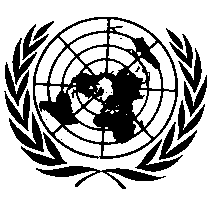 ОРГАНИЗАЦИЯ ОБЪЕДИНЕННЫХ НАЦИЙПриложение 11Пункт 3.2.3.3, таблицу изменить следующим образом:«E/ECE/324/Rev.2/Add.106/Rev.7/Amend.4−E/ECE/TRANS/505/Rev.2/Add.106/Rev.7/Amend.4E/ECE/324/Rev.2/Add.106/Rev.7/Amend.4−E/ECE/TRANS/505/Rev.2/Add.106/Rev.7/Amend.4E/ECE/324/Rev.2/Add.106/Rev.7/Amend.4−E/ECE/TRANS/505/Rev.2/Add.106/Rev.7/Amend.41 July 2020 Классы I и AКлассы I и AКласс IIКласс IIКлассы III и BКлассы III и BЖесткоеСочлененноеЖесткоеСочлененноеЖесткоеСочлененное2020225120251201  Эта цифра уменьшается до 20% для трехосных транспортных средств классов II и III, имеющих две управляемых оси.2  Эта цифра уменьшается до 15% для четырех- (или более) осных транспортных средств класса I, имеющих две управляемых оси».1  Эта цифра уменьшается до 20% для трехосных транспортных средств классов II и III, имеющих две управляемых оси.2  Эта цифра уменьшается до 15% для четырех- (или более) осных транспортных средств класса I, имеющих две управляемых оси».1  Эта цифра уменьшается до 20% для трехосных транспортных средств классов II и III, имеющих две управляемых оси.2  Эта цифра уменьшается до 15% для четырех- (или более) осных транспортных средств класса I, имеющих две управляемых оси».1  Эта цифра уменьшается до 20% для трехосных транспортных средств классов II и III, имеющих две управляемых оси.2  Эта цифра уменьшается до 15% для четырех- (или более) осных транспортных средств класса I, имеющих две управляемых оси».1  Эта цифра уменьшается до 20% для трехосных транспортных средств классов II и III, имеющих две управляемых оси.2  Эта цифра уменьшается до 15% для четырех- (или более) осных транспортных средств класса I, имеющих две управляемых оси».1  Эта цифра уменьшается до 20% для трехосных транспортных средств классов II и III, имеющих две управляемых оси.2  Эта цифра уменьшается до 15% для четырех- (или более) осных транспортных средств класса I, имеющих две управляемых оси».